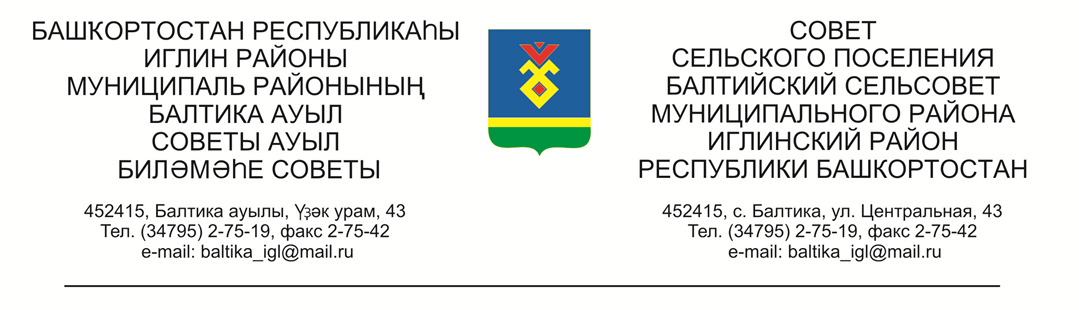                  КАРАР                                                                                                    РЕШЕНИЕСовета сельского поселения Балтийский сельсовет муниципальногорайона  Иглинский район Республики БашкортостанОб отчете исполнения бюджета сельского поселения Балтийский сельсовет муниципального района Иглинский район Республики Башкортостан за 12 месяцев 2019 года    Заслушав и обсудив об отчете исполнения бюджета сельского поселения Балтийский сельсовет муниципального района Иглинский район Республики Башкортостан за 12 месяцев  2019 года Совет сельского поселения Балтийский  сельсовет муниципального района Иглинский район Республики Башкортостан решил: Отчет об исполнении бюджета сельского поселения Балтийский сельсовет муниципального района Иглинский район Республики Башкортостан за 12 месяцев  2019 года утвердить (согласно приложения № 1).Обнародовать отчет об исполнении бюджета сельского поселения Балтийский сельсовет муниципального района Иглинский район Республики Башкортостан на стенде информации в администрации сельского поселения Балтийский  сельсовет.Контроль за исполнением настоящего решения возложить на постоянную комиссию по бюджету, налогам, вопросам муниципальной собственности (председатель комиссии Кот Н.Е.)Глава сельского поселения					И.М.Бугвин«23» марта  2020 года№ 68       Приложение №1к решению Совета сельского поселения Балтийский сельсовет муниципального района Иглинский район " Об исполнении бюджета сельского поселения Балтийский сельсовет муниципального района Иглинский район Республики Башкортостан" к решению Совета сельского поселения Балтийский сельсовет муниципального района Иглинский район " Об исполнении бюджета сельского поселения Балтийский сельсовет муниципального района Иглинский район Республики Башкортостан" к решению Совета сельского поселения Балтийский сельсовет муниципального района Иглинский район " Об исполнении бюджета сельского поселения Балтийский сельсовет муниципального района Иглинский район Республики Башкортостан" к решению Совета сельского поселения Балтийский сельсовет муниципального района Иглинский район " Об исполнении бюджета сельского поселения Балтийский сельсовет муниципального района Иглинский район Республики Башкортостан" к решению Совета сельского поселения Балтийский сельсовет муниципального района Иглинский район " Об исполнении бюджета сельского поселения Балтийский сельсовет муниципального района Иглинский район Республики Башкортостан" к решению Совета сельского поселения Балтийский сельсовет муниципального района Иглинский район " Об исполнении бюджета сельского поселения Балтийский сельсовет муниципального района Иглинский район Республики Башкортостан" к решению Совета сельского поселения Балтийский сельсовет муниципального района Иглинский район " Об исполнении бюджета сельского поселения Балтийский сельсовет муниципального района Иглинский район Республики Башкортостан" к решению Совета сельского поселения Балтийский сельсовет муниципального района Иглинский район " Об исполнении бюджета сельского поселения Балтийский сельсовет муниципального района Иглинский район Республики Башкортостан" к решению Совета сельского поселения Балтийский сельсовет муниципального района Иглинский район " Об исполнении бюджета сельского поселения Балтийский сельсовет муниципального района Иглинский район Республики Башкортостан" к решению Совета сельского поселения Балтийский сельсовет муниципального района Иглинский район " Об исполнении бюджета сельского поселения Балтийский сельсовет муниципального района Иглинский район Республики Башкортостан" от "23" марта 2020г.  № 68от "23" марта 2020г.  № 68Отчет об исполнении  бюджета сельского поселения Балтийский сельсовет муниципального района Иглинский район за 12 месяцев  2019 годОтчет об исполнении  бюджета сельского поселения Балтийский сельсовет муниципального района Иглинский район за 12 месяцев  2019 годОтчет об исполнении  бюджета сельского поселения Балтийский сельсовет муниципального района Иглинский район за 12 месяцев  2019 годОтчет об исполнении  бюджета сельского поселения Балтийский сельсовет муниципального района Иглинский район за 12 месяцев  2019 годв руб.Наименование показателяКлассификацияУточненныйОтчетНаименование показателяКлассификацияплан на  2019 годза 12 месяцев 2019 годаДоходыДоходы6 748 000,006 502 466,54Налог на доходы физических лиц\1010200000\\\\54 000,0067 880,26Единый сельхоз. налог\1050301001\\\ \15 000,0015 387,60Налог на имущество физических лиц\1060100000\\\\171 000,00171 982,94Земельный налог\1060600000\\\\1 954 000,001 956 041,57Госпошлина                                  \1080402001000\\\\7 000,002 650,00Аредная плата за имущество\1110503510\\\\260 000,00242 524,17Денежные взыскания\1165104002\\\5 000,005 000,00Прочие неналоговые доходы\1170500000\\\\221 000,00Субвенции бюджетам поселений\2020000000\\\\84 000,0084 000,00Дотации бюджетам поселений\2020000000\\\\742 000,00742 000,00Прочие безвозмездные поступления\2029005410\\\\245 000,00245 000,00Прочие безвозмездные поступления\2070503010\\\\290 000,00290 000,00 межбюджетные трансферты, передаваемые бюджетам поселений\202401410000\\\\800 000,00800 000,00Прочие межбюджетные трансферты, передаваемые бюджетам поселений\2024999100000\\\\1 900 000,001 880 000,00РасходыРасходы7 639 420,337 134 126,08Общегосударственные вопросы\0102\\\\\1 112 180,001 107 092,60Общегосударственные вопросы\0104\\\\1 991 397,551 714 176,95обеспечение проведения выборов\0107\\\\\22 000,0022 000,00Мобилизационная и вневойсковая подготовка\0203\\\\\84 000,0084 000,00Обеспечение пожарной безопасности\0310\\\\\268 600,00265 253,77другие общегосударственные вопросы\0314\\\Дорожное хозяйство (дорожные фонды)\0409\\\\\800 000,00800 000,00другие вопросы в области национальной экномики \0412\\\41 216,0041 216,00Коммунальное хозяйство\0502\\\\\1 672 541,001 518 541,00Благоустройство\0503\\\\\1 172 413,901 106 780,76другие вопросы\0605\\\\\324 071,88324 065,00культура\0801\\\\\151 000,00151 000,00Физическая культура\1101\\\\Дефицит бюджета (со знаком минус)Дефицит бюджета (со знаком минус)-891 420,33-631 659,54